Pendrive RNBDuża pojemność w małej obudowieDuża pojemnośćPojemność do 64GBStabilna i szybka komunikacjaŁatwa i szybka komunikacja z urządzeniamiNiewielkie wymiaryKompaktowa konstrukcja pozwala zabrać pendrive w dowolne miejsce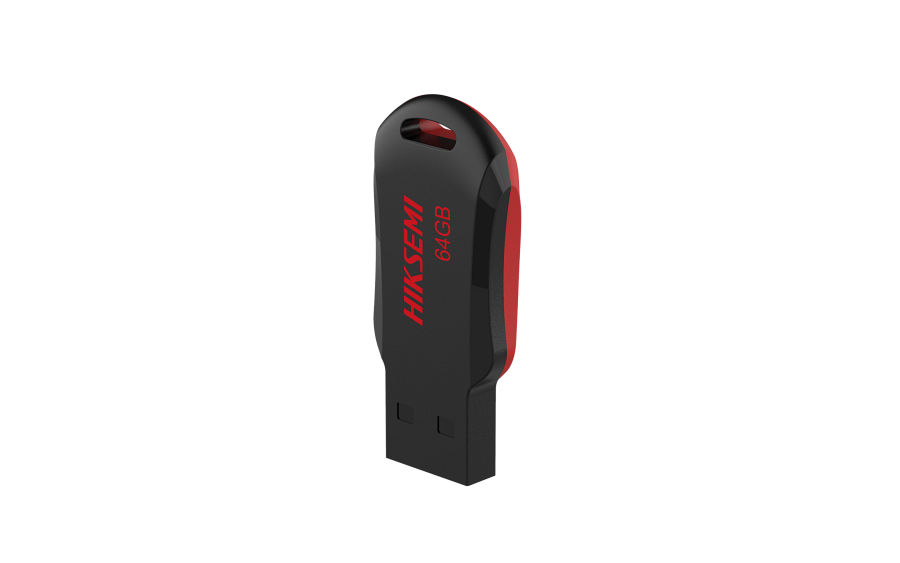 SpecyfikacjaPojemność: 8GB | 16GB | 32GB | 64GBInterfejs: USB 2.0Maksymalna prędkość odczytu: 15-30 MB/sMaksymalna prędkość zapisu: 3-15 MB/sKolor: czarno-czerwonyWymiary (mm): 40,7 x 18,2 x 7,4Waga: 6gGwarancja: 5 lat